Unit 6 Lesson 20: Combining Like Terms (Part 1)1 Why is it True? (Warm up)Student Task StatementExplain why each statement is true. is equivalent to . is equivalent to . is equivalent to 8.2 A’s and B’sStudent Task StatementDiego and Jada are both trying to write an expression with fewer terms that is equivalent to Jada thinks  is equivalent to the original expression.Diego thinks  is equivalent to the original expression.We can show expressions are equivalent by writing out all the variables. Explain why the expression on each row (after the first row) is equivalent to the expression on the row before it.
      Here is another way we can rewrite the expressions. Explain why the expression on each row (after the first row) is equivalent to the expression on the row before it.     3 Making Sides EqualStudent Task StatementReplace each ? with an expression that will make the left side of the equation equivalent to the right side.Set ACheck your results with your partner and resolve any disagreements. Next move on to Set B.Set B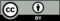 © CC BY Open Up Resources. Adaptations CC BY IM.